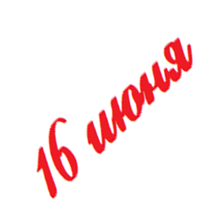 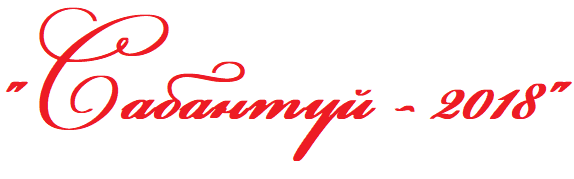 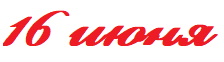 Администрация Аргаяшского муниципального районаЧелябинской области,Управление культуры, туризма и молодежной политики		приглашают жителей и гостей района на традиционный праздникГлавная сцена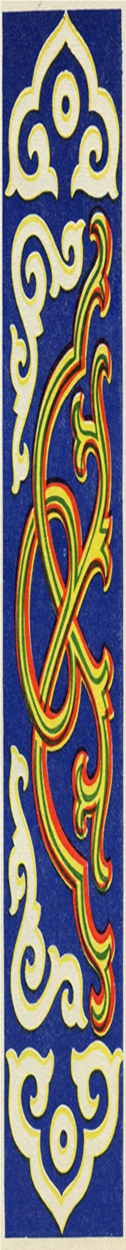 11.00 – торжественное открытие районного праздника «САБАНТУЙ-2018»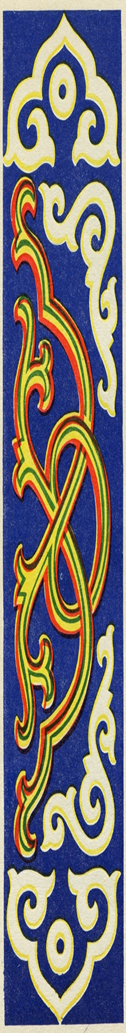 Встреча почетных гостей.Вокально-хореографическая композиция «Сабантуй собирает друзей»Торжественное шествие участников праздника (парад сельских поселений)Приветствие официальных лиц и почетных гостей праздникаНаграждение передовиков сельского хозяйстваДефиле и награждение участниц  районного конкурса башкирских красавиц «Хылыукай-2018»Награждение победителей  районного конкурса по благоустройству территорий среди сельских поселений Аргаяшского муниципального района13.00 – Концертная программа лауреатов и дипломантов районных конкурсов (детский блок)                                                                                                       14.00 -  Концертная программа творческих коллективов Аргаяшского  района (взрослый блок)                                                                                                                          15.00 – Концертная программа гостей праздника Продюсерский центр «Йондоз»                                                                                                          г. Челябинск («Звезда»).12.00-  Вторая сценаКонцертно - развлекательная  программа   Централизованных клубных систем                                                                                    Аргаяшского   муниципального  района.Игровые состязания для детей и взрослыхНародные игры12.00 – Детская площадкаДетский праздник в честь окончания месяца Рамадан «Ураза Байрам» Образовательная викторинаШоу мыльных пузырей Подвижные спортивные игрыМусульманская ярмаркаПраздничный плов12.30 – Смотр-конкурс юртУбранство юрты в стиле башкирского национального колоритаВстреча гостей по национальному обычаюДемонстрация национальных ремесел и традицийВыставка национальных блюд Экскурсию по подворью13.00 – Спортивные площадкиКонные скачкиНациональная борьба «Көрәш»Лазание по шестуКачающийся бумГиревой спортБой с мешкамиОрганизована доставка автобусом от автовокзала с.Аргаяш: Рейс c 900ч.- 1100ч.Возвращение автобусом: Рейс с 1400ч.- 1700ч.На протяжении всего праздника для вас работают детские аттракционы, игровые пятачки, расширенная выездная торговля.16.00 –Закрытие районного праздника «Сабантуй»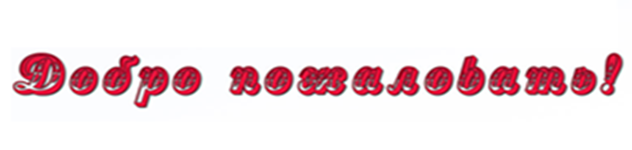 